Муниципальное дошкольное образовательное учреждение«Детский сад № 11 «Сказка»Конспектзанятия в логопедической группе по историческому просвещению детей старшего дошкольного возраста «Космическое путешествие»Подготовили:  воспитатели логопедической группы Изюмова Ж.П,                       Медведева Т.Н г. Белозерск2023г.Цель: Закреплять знания детей о космосе.Задачи: - Развивать воображение, память, логическое мышление. - Активизировать словарь: астроном, планета, спутник. - Воспитывать эстетическое восприятие мира. - Формировать стремление к самостоятельности в поиске способов и средств воплощения двигательного замысла. - Развивать быстроту и ловкость ориентировки в игровых ситуациях, быстроту двигательной реакции.-  Вызвать положительные эмоции, гордость за свою Родину. Предварительная работа:Посмотреть книги и иллюстрации о космосе, созвездиях, космонавтах. Провести беседу на тему космос. Заранее объяснить детям, что за праздник День космонавтики. Рассказать о Ю. Гагарине.Провести выставку поделок и рисунков «Далекие планеты».Заучить стихи, считалки, песни, соответственно теме.Оборудование:Компьютер, экран, презентация «Путешествие в космос».Костюм инопланетянки Серебряны, гостьи Венеры МарсовныАудио записи космической музыки и голоса пиратовЗвездолет из модульных блоков.Ширма для звезд и звезды с загадками.Карточки с номерами от 1 до 5 и геометрическими фигурами(круг, квадрат, ромб, звезда, треугольник)Таблички с математическими примерами (билеты).Портреты космонавтовБлоки Дьенеша, контейнеры, схемы10 обручей для физкультминуткиДля опытов: Спички, вода, песок, разные по тяжести и размеру предметы, сода, лимонная кислота, блесткиДействующие лица:Венера Марсовна, Серебряна, дети логопедической группыХод занятия:     Дети входят в зал с помощником воспитателя, которая предлагает детям отгадать загадку:Океан бездонный, океан бескрайний,Безвоздушный, темный и необычайный.В нем живут Вселенные, звезды и кометы…Есть и обитаемые, может быть, планеты (Космос)Правильно, молодцы!     Звучит таинственная музыка, в зал входит воспитатель, наряженный в космического герояВоспитатель 1: Добрый день, дорогие ребята! Меня зовут Венера МарсовнаА сейчас, ребята, вам я вопрос такой задам:Школу юных космонавтов собираюсь открывать.Вы хотели бы, ребята, в этой школе побывать?Дети: Да!Венера Марсовна: А придет пора лететь, вы не будете реветь?Дети: Нет!Венера Марсовна: Ну тогда я вам  предлагаю поступить в мою школу юных космонавтов и всем вместе отправиться в космическое путешествие в гости к моей знакомой Серебряне в ее космический центр на экскурсию. Летим?Ну раз вы согласны, тогда предлагаю вам прицепить бейджики «Юных космонавтов» и начать наше космическое путешествие. Полет предстоит не легкий, поэтому давайте к нему подготовимся. А я заодно проверю, что  вы знаете о космосе. Вы будете отвечать на вопросы, но сразу договоримся, что никто не выкрикивает ответ. Вспомним правило: «Кто знает, тот руку поднимает».  Итак, слушайте внимательно.- Что такое космос?- Когда отмечают день космонавтики?- Почему именно 12 апреля?- Какие вы знаете планеты солнечной системы?- Какие живые существа, кроме человека, побывали в космосе?- Как называется место запуска ракет?- Как называются части ракеты?- На каких планетах существуют 4 времени года?- На какой планете дуют самые быстрые ветра?- Какая планета имеет свой собственный спутник?- Какая планета ближе всего расположена к солнцу?- Как называется путь , по которому движутся планеты?- Почти со скоростью света осколок летит от планеты,   К земле направляясь летит и летит небесный космический…(метеорит)- Специальный космический есть аппарат,   Сигналы на землю он шлет всем подряд   И как одинокий путник, летит по орбите… (спутник)Молодцы. Вижу, вы много знаете о космосе  и готовы к нашему путешествию.А на чем же мы с вами можем попасть в космос?Дети: На ракетеТогда отправляемся на космодром.  Посмотрите, сколько много ракет на космодроме! Нам с вами нужно найти ракету, которая в данный момент готова к полету.  Но..путь к ракете зашифрован и нам нужно расшифровать его . для выполнения задания  быстро разделитесь на пары.(Дети выбирают карточки с геометрическими фигурами и номерами)Круг  2. Квадрат  3. Ромб 4. Звезда 5. Треугольник(У кого карточка с номером 1, ведет линию маркером  от старта до своей фигуры, следующая пара от последней фигуры до той, которая обозначена на их карточке и так до конца)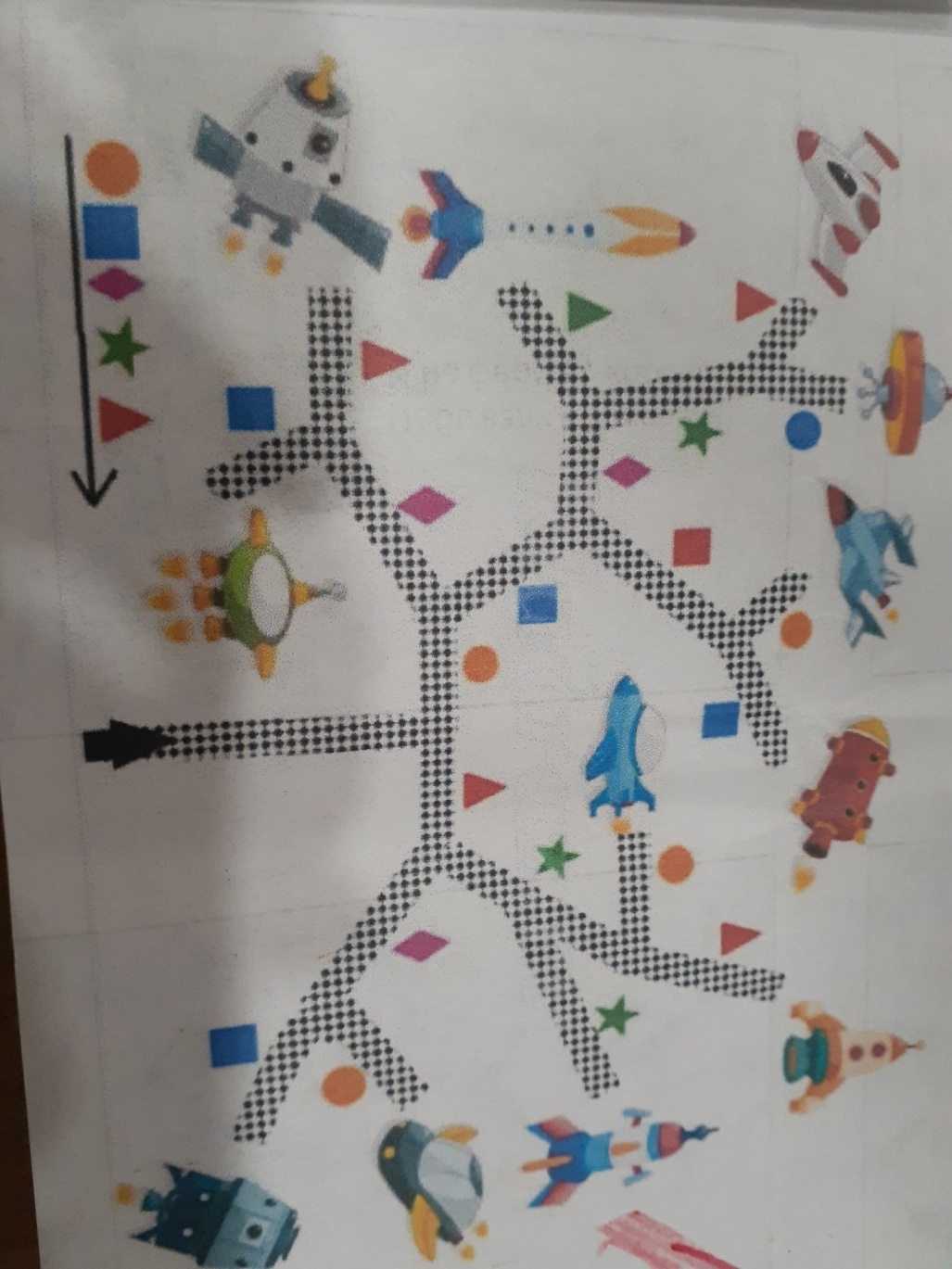      Венера Марсовна: Ну вот , ракету, готовую доставить нас в космос, мы нашли. Теперь нужно определить свое посадочное место. Для этого решите примеры, а ответ примера и будет номером вашего места в ракете. (На полу из конструктора собрана ракета с десятью посадочными местами)Занимаем свои места. Все готовы к полету? Никого не забыли? Итак, считаем обратный отсчет (10,9,8 и тд). Пуск! Летим в гости к Серебряне! Звучит музыкаВенера Марсовна: Не зря мы выбрали этот транспорт, всего за несколько секунд ракета доставила нас в космический центрВ центре детей встречает Серебряна.Серебряна: Доброе утро, ребята! Я-Серебряна. Рада приветствовать вас в своем космическом центре. Я предлагаю вам совершить экскурсию по центру. (Включает телевизор). Слышен треск, хохот. Голос :Мы, космические пираты похитили все планеты с их орбит и теперь никакое путешествие не состоится!... Ха-ха-ха… Хотя…. Дадим вам один единственный шанс. Если вы выполните правильно все задания, находящиеся в капсулах, мы вернем планеты на их орбиты.Серебряна:  Ребята, очень прошу вас, помогите мне вернуть планеты и навести порядок в моем центре. Готовы?Дети: Да!Серебряна: Тогда ищем капсулу №1.Задание 1: Если правильно найдете все портреты, то на орбиту вернутся первые две планеты- Первый в мире космонавт ? (Юрий Гагарин)- Первый теоретик, чьи теории были в последствии воплощены в жизнь? (Циолковский)- Первый космонавт, вышедший в открытый космос? (А.Леонов)- Первая женщина космонавт? (В. Терешкова)- Первая женщина, вышедшая в открытый космос? (С. Савицкая)- Знаменитый космический конструктор? (- Космонавт, совершивший  самый длительный полет (Молодцы, ребята, давайте посмотрим на экран, выполнят ли пираты свое обещание?На экране Меркурий и Венера возвращаются на свои орбиты. Ищем капсулу 2.  Серебряна: Ребята, вашу планету Земля от космического мусора защищает атмосфера, он сгорает, не долетев до Земли. А вот Марсу надо помочь.  Освободите от космического мусора Марс . Работа в парах с блоками Дьенеша. ( У каждой пары карточка со схемой, которая совпадает с одним из 5 контейнеров). В обручах раскидан «мусор» (блоки Дьенеша). Блоки раскладываются в контейнеры соответственно схемам, наклеенным на них.На экране на орбиты возвращаются следующие две планеты- Земля и Марс Капсула 3. Попробуйте выполнить разминку в невесомости.Серебряна:  Ребята, это задание совсем не сложное, но есть одно условие: вы должны крепко держаться за свои стулья, потому что мы с вами находимся в невесомости и если вы нарушите условие, то вы просто улетите в открытый космос и тогда мы ничем не сможем вам помочь. Готовы?Дети: Да!Серебряна: Тогда начинаем! Сидели мы на стульчиках и ноги поднимали:Раз подняли, два подняли, три подняли и устали.Встали мы за стульчики и в прятки поиграли:Сели, встали, сели, встали и немного поскакалиА потом мы разбежались. Местом с другом поменялись.Ура! Мы справились! Но в этой капсуле есть еще одно задание. «Заселите ракету».  (танцевальная физкультминутка с обручами)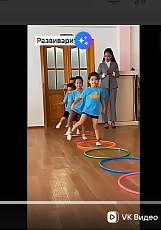 Посмотрим на наш космический экран- На свои орбиты возвращаются Юпитер и СатурнКапсула 4: Проведите космические опыты.Опыт 1: Зажгите звезды на небе. (Для этого опыта нам понадобятся пять спичек. Надламываем их посередине, сгибаем под острым  углом и кладем на поверхность снежинкой (углы в центре) На сгибы спичек капаем несколько капель воды. Постепенно спички начнут расправляться и образуют пятиконечную звезду.  Вывод: дерево впитывает воду и она по капиллярам ползет по спичке. Спички начинают расправляться. Это явление называет капиллярностьюОпыт 2: Кратеры на луне. (В коробке песок, бросаем разного размера и тяжести «метеориты». . Вывод: Чем тяжелее и больше предмет, тем больше и глубже углубление «Кратер»)    Опыт 3: Взрыв Галактики. По одной из версий Галактика появилась от большого взрыва. Давайте попробуем сделать свою маленькую галактику( В емкость слоями засыпаются сода, краситель и блестки, затем вливается вода с лимонной кислотой.  Происходит реакция, блестки растекаются по поверхности.         Вывод: Реакция происходит потому, что при взаимодействии лимонной кислоты и соды. В воде образуется углекислый газ. Пузырьки газа лопаются и шипят. На экране телевизора появляются последние планеты Уран, Нептун и Плутон.Серебряна: Спасибо вам, ребята, что вы помогли спасти мой космический экспериментальный центр. Вы с честью прошли много испытаний как настоящие космонавты. Вы наверное проголодались? В подарок я вам даю с собой в дорогу космическую еду. До свидания, до новых встреч!Венера Марсовна: ребята, нам пора возвращаться в детский сад, занимайте свои места в нашей ракете. Дети усаживаются в ракету. Венера Марсовна предлагает в иллюминаторы без слов жестами  показать Серебряне, что нам очень понравилось в ее центре и мы приглашаем ее в гости на нашу планету. Звучит музыка. Дети «возвращаются в группу»